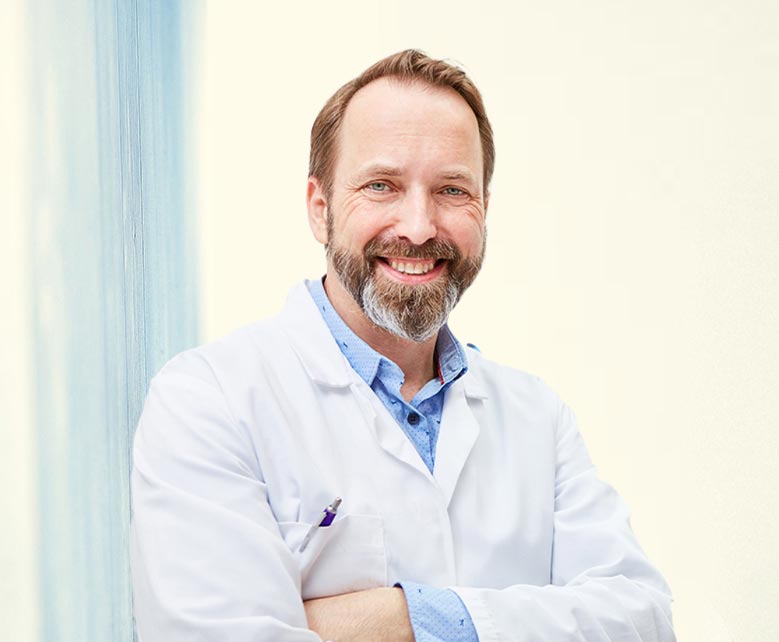 Facharzttitel01.10.2018		Facharzt für Orthopädie und Unfallchirurgie			Ärztekammer Muster-BundeslandZusatzbezeichnung01.10.2021		Zusatzbezeichnung Spezielle Unfallchirurgie			Ärztekammer Muster-BundeslandKlinische Erfahrung11.2021 – heute	Chefarzt			Orthopädie und Unfallchirurgie			Musterklinik, Musterstadt 11.2021 – 10.2018	Leitender Oberarzt			Orthopädie und Unfallchirurgie			Musterklinik, Musterstadt 10.2018 – 10.2016	Oberarzt			Orthopädie und Unfallchirurgie			Musterklinik, Musterstadt 10.2016 – 10.2014	Facharzt			Orthopädie und Unfallchirurgie			Musterklinik, Musterstadt 10.2012 – 10.2006	Assistenzarzt			Orthopädie und Unfallchirurgie			Musterklinik, Musterstadt 09.2006 – 10.2006	Hospitation			Orthopädie und Unfallchirurgie			Musterklinik, Musterstadt 09.2005 – 09.2006 	Praktisches Jahr 			Musterklinik, Musterstadt			Einsatzschwerpunkte:Innere MedizinChirurgieAllgemeinmedizin etc.Approbation 01.09.2006		Approbation			Ärztekammer Muster-BundeslandPromotionSeit 10.2007		Titel der Arbeit			Klinik für Innere Medizin, Uniklinikum Göttingen 			Doktorvater: Prof. Dr. med. XYStudium2001 – 2006		Studium der Humanmedizin			Universität MusterstadtFort- und Weiterbildungen10.2019		ATLS Provider10.2017		Fachkunde RettungsdienstKongresse05.2021		Musterkongress Vorträge05.2020		51. Jahrestagung der XYZPublikationenA. Muster, B. Muster, C.: Basiswissen Anatomie: Latein & Deutsch 1. Auflage. 1 02/2010;Muster Verlag GmbH., ISBN: 12345678910 Mitgliedschaften			Deutsche Gesellschaft für Chirurgie (DGCh)			Deutsche Gesellschaft für Unfallchirurgie (DGU)Sprachkenntnisse Deutsch: 			MutterspracheEnglisch: 		Sehr gut in Wort und SchriftInteressenInteressen:		Schach, Schwimmen, Musik